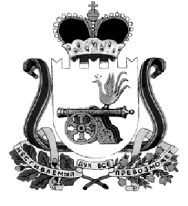 ОТДЕЛ ОБРАЗОВАНИЯАДМИНИСТРАЦИИ МУНИЦИПАЛЬНОГО ОБРАЗОВАНИЯ «КАРДЫМОВСКИЙ РАЙОН» СМОЛЕНСКОЙ ОБЛАСТИП Р И К А ЗОб утверждении плана основных мероприятий на сентябрь 2020 годаНа основании распоряжения Администрации муниципального образования «Кардымовский район» Смоленской области от 24.01.2020 № 00014 «Об утверждении плана работы Отдела образования Администрации муниципального образования «Кардымовский район» Смоленской области на 2020 год»Утвердить план основных мероприятий, проводимых Отделом образования Администрации муниципального образования «Кардымовский район» Смоленской области, на  сентябрь  2020 года, согласно приложению к настоящему приказу.Контроль исполнения настоящего приказа оставляю за собой.Приложение к приказу Отдела образования Администрации муниципального образования «Кардымовский район» Смоленской областиот  20.08.2020 № 0088-п/обрП Л А Носновных мероприятий Отдела образования Администрации муниципального образования «Кардымовский район» Смоленской области на сентябрь 2020 годаот 20.08.2020№ 0088-п/обрНачальник Отдела образования Администрации муниципального образования «Кардымовский район» Смоленской областиС.В. Федорова№МероприятияСроки проведенияМесто, время проведенияОтветственные1.Торжественные мероприятия, посвященные Дню знаний01 сентябряОбщеобразовательные учреждения(10-00)С.В. ФедороваЕ.Г. Киселева2.Мониторинг трудоустройства выпускников 2019-2020 учебного года04 сентябряОтдел образования Е.Г. Киселева3.Комплектование учреждений дополнительного образования, дошкольных образовательных учреждений02-15 сентябряОбразовательные учрежденияО.М. КурменеваД.М. Столярова 4.Выявление и организация работы с детьми, не приступившими к учебным занятиям4-7 сентябряОбразовательные учрежденияРуководители ОУ5.Сверка списков педагогических кадров4-9 сентябряОтдел образованияЕ.Г. Киселева6.Организация работы по приему тарификации и статистической отчетности на начало учебного года7-12 сентябряОтдел образования Е.Г. Киселева7.Участие в областном конкурсе юных инспекторов движения «Безопасное колесо-2020»17 сентябряДистанционный формат проведенияД.М. Столярова8.Предоставление статистических отчетов в Департамент Смоленской области по образованию и науке (ОШ-1, РИК – 76) СентябрьДепартамент Смоленской области по образованию и наукеЕ.Г. Киселева9.Организация праздничных мероприятий, посвященных Дню освобождения Смоленщины (митинги, уроки мужества, встречи с ветеранами Великой Отечественной войны)23-25сентябряПо отдельному плануРуководители ОУ10.Совещание с руководителями образовательных учреждений23 сентябряОтдел образования (10-00)С.В. Федорова11.Районная экологическая акция «Сделаем город чище»Сентябрьп. КардымовоД.М. Столярова12.Открытие центра «Точка Роста» на базе МБОУ «Кардымовская СШ»СентябрьМБОУ «Кардымовская СШ»С.В. ФедороваЕ.Г. Киселева13.Открытие спортивного клуба на базе МБОУ «Кардымовская СШ»СентябрьМБОУ «Кардымовская СШ»С.В. ФедороваЕ.Г. Киселева14.Обеспечение общеобразовательных учреждений района учебной литературойСентябрьОтдел образованияСпециалисты Отдела образования